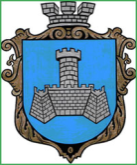 Українам. Хмільник  Вінницької областіР О З П О Р Я Д Ж Е Н Н Я МІСЬКОГО  ГОЛОВИ                                                                            від 25.04. 2022 р.                                                   № 164–рПро проведення   черговогозасідання виконкому міської ради    Відповідно до п.п.2.2.3 пункту 2.2 розділу 2 Положення про виконавчий комітет Хмільницької міської ради 7 скликання, затвердженого  рішенням 46 сесії міської ради 7 скликання від 22.12.2017р. №1270,розглянувши службові записки  начальника Управління ЖКГ та КВ Хмільницької міської ради  Києнко Г.Г. начальника управління праці та соціального захисту населення Хмільницької міської ради Тимошенко І.Я.,начальника служби у справах дітей Хмільницької міської ради Тишкевича Ю.І., начальника управління агроекономічного розвитку та євроінтеграції Хмільницької міської ради Підвальнюка Ю.Г.,    начальника відділу цивільного захисту,оборонної роботи та взаємодії з правоохоронними органами Хмільницької міської ради Коломійчука В.П.,начальника відділу з питань охорони здоров»я Хмільницької міської ради Буликова С.Є.,керуючись ст.42, ст.59 Закону України „Про місцеве самоврядування в Україні”:Провести  чергове засідання виконкому  міської  ради  28.04.2022 року о 10.00 год., на яке винести наступні питання:2.Загальному відділу міської ради  ( О.Д.Прокопович) довести це  розпорядження до членів виконкому міської ради та всіх зацікавлених суб’єктів.3.Контроль за виконанням цього розпорядження залишаю за собою.                Міський голова                Микола ЮРЧИШИНС.МаташО.ПрокоповичН.Буликова1Про фінансування з місцевого бюджету коштів для надання одноразової матеріальної допомоги громадянам, які перебувають у складному матеріальному становищі внаслідок важких життєвих обставин (важкого захворювання, стихійного лиха, пожежі та інших ускладнюючих обставин)Про фінансування з місцевого бюджету коштів для надання одноразової матеріальної допомоги громадянам, які перебувають у складному матеріальному становищі внаслідок важких життєвих обставин (важкого захворювання, стихійного лиха, пожежі та інших ускладнюючих обставин)Про фінансування з місцевого бюджету коштів для надання одноразової матеріальної допомоги громадянам, які перебувають у складному матеріальному становищі внаслідок важких життєвих обставин (важкого захворювання, стихійного лиха, пожежі та інших ускладнюючих обставин)Про фінансування з місцевого бюджету коштів для надання одноразової матеріальної допомоги громадянам, які перебувають у складному матеріальному становищі внаслідок важких життєвих обставин (важкого захворювання, стихійного лиха, пожежі та інших ускладнюючих обставин)Про фінансування з місцевого бюджету коштів для надання одноразової матеріальної допомоги громадянам, які перебувають у складному матеріальному становищі внаслідок важких життєвих обставин (важкого захворювання, стихійного лиха, пожежі та інших ускладнюючих обставин)Доповідає: Тимошенко Ірина Ярославівна                 Начальник управління праці та соціального захисту населення Хмільницької міської ради   Начальник управління праці та соціального захисту населення Хмільницької міської ради   Начальник управління праці та соціального захисту населення Хмільницької міської ради   Начальник управління праці та соціального захисту населення Хмільницької міської ради   2Про фінансування з місцевого бюджету коштів для надання одноразової матеріальної допомоги громадянам, які перебувають у складному матеріальному становищі внаслідок важких життєвих обставин, відповідно до висновків депутатів Хмільницької міської ради Про фінансування з місцевого бюджету коштів для надання одноразової матеріальної допомоги громадянам, які перебувають у складному матеріальному становищі внаслідок важких життєвих обставин, відповідно до висновків депутатів Хмільницької міської ради Про фінансування з місцевого бюджету коштів для надання одноразової матеріальної допомоги громадянам, які перебувають у складному матеріальному становищі внаслідок важких життєвих обставин, відповідно до висновків депутатів Хмільницької міської ради Про фінансування з місцевого бюджету коштів для надання одноразової матеріальної допомоги громадянам, які перебувають у складному матеріальному становищі внаслідок важких життєвих обставин, відповідно до висновків депутатів Хмільницької міської ради Про фінансування з місцевого бюджету коштів для надання одноразової матеріальної допомоги громадянам, які перебувають у складному матеріальному становищі внаслідок важких життєвих обставин, відповідно до висновків депутатів Хмільницької міської ради Доповідає: Тимошенко Ірина Ярославівна                   Начальник управління праці та соціального захисту населення Хмільницької міської ради    Начальник управління праці та соціального захисту населення Хмільницької міської ради    Начальник управління праці та соціального захисту населення Хмільницької міської ради    Начальник управління праці та соціального захисту населення Хмільницької міської ради    3Про фінансування з місцевого бюджету коштів для надання одноразової матеріальної допомоги сім’ям військовослужбовців, які загинули чи померли захищаючи незалежність, суверенітет та територіальну цілісність України, під час здійснення заходів із забезпечення національної безпеки і оборони, відсічі і стримування збройної агресії Російської Федерації на території України, а також під час операції об’єднаних сил, на поховання на території населених пунктів, що входять до складу Хмільницької міської територіальної громадиПро фінансування з місцевого бюджету коштів для надання одноразової матеріальної допомоги сім’ям військовослужбовців, які загинули чи померли захищаючи незалежність, суверенітет та територіальну цілісність України, під час здійснення заходів із забезпечення національної безпеки і оборони, відсічі і стримування збройної агресії Російської Федерації на території України, а також під час операції об’єднаних сил, на поховання на території населених пунктів, що входять до складу Хмільницької міської територіальної громадиПро фінансування з місцевого бюджету коштів для надання одноразової матеріальної допомоги сім’ям військовослужбовців, які загинули чи померли захищаючи незалежність, суверенітет та територіальну цілісність України, під час здійснення заходів із забезпечення національної безпеки і оборони, відсічі і стримування збройної агресії Російської Федерації на території України, а також під час операції об’єднаних сил, на поховання на території населених пунктів, що входять до складу Хмільницької міської територіальної громадиПро фінансування з місцевого бюджету коштів для надання одноразової матеріальної допомоги сім’ям військовослужбовців, які загинули чи померли захищаючи незалежність, суверенітет та територіальну цілісність України, під час здійснення заходів із забезпечення національної безпеки і оборони, відсічі і стримування збройної агресії Російської Федерації на території України, а також під час операції об’єднаних сил, на поховання на території населених пунктів, що входять до складу Хмільницької міської територіальної громадиПро фінансування з місцевого бюджету коштів для надання одноразової матеріальної допомоги сім’ям військовослужбовців, які загинули чи померли захищаючи незалежність, суверенітет та територіальну цілісність України, під час здійснення заходів із забезпечення національної безпеки і оборони, відсічі і стримування збройної агресії Російської Федерації на території України, а також під час операції об’єднаних сил, на поховання на території населених пунктів, що входять до складу Хмільницької міської територіальної громадиДоповідає: Тимошенко Ірина Ярославівна                  Начальник управління праці та соціального захисту населення Хмільницької міської ради   Начальник управління праці та соціального захисту населення Хмільницької міської ради   Начальник управління праці та соціального захисту населення Хмільницької міської ради   Начальник управління праці та соціального захисту населення Хмільницької міської ради   4Про фінансування з місцевого бюджету коштів для надання одноразової матеріальної допомоги ветеранам, які брали участь в бойових діях в роки Другої світової війни Про фінансування з місцевого бюджету коштів для надання одноразової матеріальної допомоги ветеранам, які брали участь в бойових діях в роки Другої світової війни Про фінансування з місцевого бюджету коштів для надання одноразової матеріальної допомоги ветеранам, які брали участь в бойових діях в роки Другої світової війни Про фінансування з місцевого бюджету коштів для надання одноразової матеріальної допомоги ветеранам, які брали участь в бойових діях в роки Другої світової війни Про фінансування з місцевого бюджету коштів для надання одноразової матеріальної допомоги ветеранам, які брали участь в бойових діях в роки Другої світової війни Доповідає: Тимошенко Ірина Ярославівна                  Начальник управління праці та соціального захисту населення Хмільницької міської ради   Начальник управління праці та соціального захисту населення Хмільницької міської ради   Начальник управління праці та соціального захисту населення Хмільницької міської ради   Начальник управління праці та соціального захисту населення Хмільницької міської ради   5Про затвердження подання щодо доцільності призначення опікуном Д.Н.В.Про затвердження подання щодо доцільності призначення опікуном Д.Н.В.Про затвердження подання щодо доцільності призначення опікуном Д.Н.В.Про затвердження подання щодо доцільності призначення опікуном Д.Н.В.Про затвердження подання щодо доцільності призначення опікуном Д.Н.В.Доповідає: Тимошенко Ірина Ярославівна                   Начальник управління праці та соціального захисту населення Хмільницької міської ради   Начальник управління праці та соціального захисту населення Хмільницької міської ради   Начальник управління праці та соціального захисту населення Хмільницької міської ради   Начальник управління праці та соціального захисту населення Хмільницької міської ради   6Про затвердження подання щодо доцільності призначення опікуном М.В.М.Про затвердження подання щодо доцільності призначення опікуном М.В.М.Про затвердження подання щодо доцільності призначення опікуном М.В.М.Про затвердження подання щодо доцільності призначення опікуном М.В.М.Про затвердження подання щодо доцільності призначення опікуном М.В.М.Доповідає: Тимошенко Ірина Ярославівна                   Начальник управління праці та соціального захисту населення Хмільницької міської ради   Начальник управління праці та соціального захисту населення Хмільницької міської ради   Начальник управління праці та соціального захисту населення Хмільницької міської ради   Начальник управління праці та соціального захисту населення Хмільницької міської ради   7Про внесення змін та доповнень до рішення виконавчого комітету міської ради від 27 січня 2022р. № 32 «Про затвердження на 2022 рік переліку робіт та розподіл коштів, передбачених в міському бюджеті на виконання п.1.2. заходів Програми розвитку житлово-комунального господарства та благоустрою територій населених пунктів Хмільницької міської територіальної громади на 2022-2026 роки» (зі змінами)Про внесення змін та доповнень до рішення виконавчого комітету міської ради від 27 січня 2022р. № 32 «Про затвердження на 2022 рік переліку робіт та розподіл коштів, передбачених в міському бюджеті на виконання п.1.2. заходів Програми розвитку житлово-комунального господарства та благоустрою територій населених пунктів Хмільницької міської територіальної громади на 2022-2026 роки» (зі змінами)Про внесення змін та доповнень до рішення виконавчого комітету міської ради від 27 січня 2022р. № 32 «Про затвердження на 2022 рік переліку робіт та розподіл коштів, передбачених в міському бюджеті на виконання п.1.2. заходів Програми розвитку житлово-комунального господарства та благоустрою територій населених пунктів Хмільницької міської територіальної громади на 2022-2026 роки» (зі змінами)Про внесення змін та доповнень до рішення виконавчого комітету міської ради від 27 січня 2022р. № 32 «Про затвердження на 2022 рік переліку робіт та розподіл коштів, передбачених в міському бюджеті на виконання п.1.2. заходів Програми розвитку житлово-комунального господарства та благоустрою територій населених пунктів Хмільницької міської територіальної громади на 2022-2026 роки» (зі змінами)Про внесення змін та доповнень до рішення виконавчого комітету міської ради від 27 січня 2022р. № 32 «Про затвердження на 2022 рік переліку робіт та розподіл коштів, передбачених в міському бюджеті на виконання п.1.2. заходів Програми розвитку житлово-комунального господарства та благоустрою територій населених пунктів Хмільницької міської територіальної громади на 2022-2026 роки» (зі змінами)Доповідає: Києнко Галина Григорівна  Начальник Управління житлово-комунального господарства та комунальної власності Хмільницької міської ради Начальник Управління житлово-комунального господарства та комунальної власності Хмільницької міської ради Начальник Управління житлово-комунального господарства та комунальної власності Хмільницької міської ради Начальник Управління житлово-комунального господарства та комунальної власності Хмільницької міської ради 8Про внесення змін до квартирної облікової справи К.Р.П.   Про внесення змін до квартирної облікової справи К.Р.П.   Про внесення змін до квартирної облікової справи К.Р.П.   Про внесення змін до квартирної облікової справи К.Р.П.   Про внесення змін до квартирної облікової справи К.Р.П.   Доповідає:   Києнко Галина Григорівна        Начальник Управління житлово-комунального господарства та комунальної власності Хмільницької міської радиНачальник Управління житлово-комунального господарства та комунальної власності Хмільницької міської радиНачальник Управління житлово-комунального господарства та комунальної власності Хмільницької міської радиНачальник Управління житлово-комунального господарства та комунальної власності Хмільницької міської ради9Про розгляд клопотань юридичних та фізичних осіб з питань видалення деревонасаджень у населених пунктах Хмільницької міської територіальної громадиПро розгляд клопотань юридичних та фізичних осіб з питань видалення деревонасаджень у населених пунктах Хмільницької міської територіальної громадиПро розгляд клопотань юридичних та фізичних осіб з питань видалення деревонасаджень у населених пунктах Хмільницької міської територіальної громадиПро розгляд клопотань юридичних та фізичних осіб з питань видалення деревонасаджень у населених пунктах Хмільницької міської територіальної громадиПро розгляд клопотань юридичних та фізичних осіб з питань видалення деревонасаджень у населених пунктах Хмільницької міської територіальної громадиДоповідає:   Києнко Галина Григорівна        Начальник Управління житлово-комунального господарства та комунальної власності Хмільницької міської радиНачальник Управління житлово-комунального господарства та комунальної власності Хмільницької міської радиНачальник Управління житлово-комунального господарства та комунальної власності Хмільницької міської радиНачальник Управління житлово-комунального господарства та комунальної власності Хмільницької міської ради10Про погодження розміщення будівельних матеріалів на загальноміській території міста ХмільникаПро погодження розміщення будівельних матеріалів на загальноміській території міста ХмільникаПро погодження розміщення будівельних матеріалів на загальноміській території міста ХмільникаПро погодження розміщення будівельних матеріалів на загальноміській території міста ХмільникаПро погодження розміщення будівельних матеріалів на загальноміській території міста ХмільникаДоповідає:   Києнко Галина Григорівна        Начальник Управління житлово-комунального господарства та комунальної власності Хмільницької міської радиНачальник Управління житлово-комунального господарства та комунальної власності Хмільницької міської радиНачальник Управління житлово-комунального господарства та комунальної власності Хмільницької міської радиНачальник Управління житлово-комунального господарства та комунальної власності Хмільницької міської ради11Про визначення замовника послуги з проведення ремонту автомобільної дорогиПро визначення замовника послуги з проведення ремонту автомобільної дорогиПро визначення замовника послуги з проведення ремонту автомобільної дорогиПро визначення замовника послуги з проведення ремонту автомобільної дорогиПро визначення замовника послуги з проведення ремонту автомобільної дорогиДоповідає:   Києнко Галина Григорівна        Начальник Управління житлово-комунального господарства та комунальної власності Хмільницької міської радиНачальник Управління житлово-комунального господарства та комунальної власності Хмільницької міської радиНачальник Управління житлово-комунального господарства та комунальної власності Хмільницької міської радиНачальник Управління житлово-комунального господарства та комунальної власності Хмільницької міської ради12Про внесення змін до рішення виконавчого комітету Хмільницької міської ради від 18.03.2022р. №98 «Про погодження кандидатів на посади командирів добровольчих формувань Хмільницької міської територіальної громади»Про внесення змін до рішення виконавчого комітету Хмільницької міської ради від 18.03.2022р. №98 «Про погодження кандидатів на посади командирів добровольчих формувань Хмільницької міської територіальної громади»Про внесення змін до рішення виконавчого комітету Хмільницької міської ради від 18.03.2022р. №98 «Про погодження кандидатів на посади командирів добровольчих формувань Хмільницької міської територіальної громади»Про внесення змін до рішення виконавчого комітету Хмільницької міської ради від 18.03.2022р. №98 «Про погодження кандидатів на посади командирів добровольчих формувань Хмільницької міської територіальної громади»Про внесення змін до рішення виконавчого комітету Хмільницької міської ради від 18.03.2022р. №98 «Про погодження кандидатів на посади командирів добровольчих формувань Хмільницької міської територіальної громади»Доповідає: Коломійчук Валерій ПетровичНачальник відділу цивільного захисту,оборонної роботи та взаємодії з правоохоронними органами Хмільницької міської радиНачальник відділу цивільного захисту,оборонної роботи та взаємодії з правоохоронними органами Хмільницької міської радиНачальник відділу цивільного захисту,оборонної роботи та взаємодії з правоохоронними органами Хмільницької міської радиНачальник відділу цивільного захисту,оборонної роботи та взаємодії з правоохоронними органами Хмільницької міської ради13Про погодження місця для здійснення сезонної торгівлі баштанними культурами, овочами та фруктами на території міста Хмільника ФОП Васильківській Раїсі РоманівніПро погодження місця для здійснення сезонної торгівлі баштанними культурами, овочами та фруктами на території міста Хмільника ФОП Васильківській Раїсі РоманівніПро погодження місця для здійснення сезонної торгівлі баштанними культурами, овочами та фруктами на території міста Хмільника ФОП Васильківській Раїсі РоманівніПро погодження місця для здійснення сезонної торгівлі баштанними культурами, овочами та фруктами на території міста Хмільника ФОП Васильківській Раїсі РоманівніПро погодження місця для здійснення сезонної торгівлі баштанними культурами, овочами та фруктами на території міста Хмільника ФОП Васильківській Раїсі РоманівніДоповідає:Підвальнюк Юрій ГригоровичНачальник управління агроекономічного розвитку та євроінтеграції Хмільницької міської радиНачальник управління агроекономічного розвитку та євроінтеграції Хмільницької міської радиНачальник управління агроекономічного розвитку та євроінтеграції Хмільницької міської радиНачальник управління агроекономічного розвитку та євроінтеграції Хмільницької міської ради14Про внесення змін у Додаток 1 до рішення виконавчого комітету Хмільницької міської ради від 01.04.2022 року №137 «Про внесення змін у Додаток 1 до рішення виконавчого комітету Хмільницької міської ради від 23.02.2022 року №80 «Про внесення змін у Додаток 1 до рішення виконавчого комітету Хмільницької міської ради від 27.01.2022 р. №45 «Про встановлення лімітів споживання енергоносіїв та водопостачання бюджетним установам Хмільницької міської територіальної громади на 2022 рік»Про внесення змін у Додаток 1 до рішення виконавчого комітету Хмільницької міської ради від 01.04.2022 року №137 «Про внесення змін у Додаток 1 до рішення виконавчого комітету Хмільницької міської ради від 23.02.2022 року №80 «Про внесення змін у Додаток 1 до рішення виконавчого комітету Хмільницької міської ради від 27.01.2022 р. №45 «Про встановлення лімітів споживання енергоносіїв та водопостачання бюджетним установам Хмільницької міської територіальної громади на 2022 рік»Про внесення змін у Додаток 1 до рішення виконавчого комітету Хмільницької міської ради від 01.04.2022 року №137 «Про внесення змін у Додаток 1 до рішення виконавчого комітету Хмільницької міської ради від 23.02.2022 року №80 «Про внесення змін у Додаток 1 до рішення виконавчого комітету Хмільницької міської ради від 27.01.2022 р. №45 «Про встановлення лімітів споживання енергоносіїв та водопостачання бюджетним установам Хмільницької міської територіальної громади на 2022 рік»Про внесення змін у Додаток 1 до рішення виконавчого комітету Хмільницької міської ради від 01.04.2022 року №137 «Про внесення змін у Додаток 1 до рішення виконавчого комітету Хмільницької міської ради від 23.02.2022 року №80 «Про внесення змін у Додаток 1 до рішення виконавчого комітету Хмільницької міської ради від 27.01.2022 р. №45 «Про встановлення лімітів споживання енергоносіїв та водопостачання бюджетним установам Хмільницької міської територіальної громади на 2022 рік»Про внесення змін у Додаток 1 до рішення виконавчого комітету Хмільницької міської ради від 01.04.2022 року №137 «Про внесення змін у Додаток 1 до рішення виконавчого комітету Хмільницької міської ради від 23.02.2022 року №80 «Про внесення змін у Додаток 1 до рішення виконавчого комітету Хмільницької міської ради від 27.01.2022 р. №45 «Про встановлення лімітів споживання енергоносіїв та водопостачання бюджетним установам Хмільницької міської територіальної громади на 2022 рік»Доповідає: Підвальнюк Юрій ГригоровичНачальник управління агроекономічного розвитку та євроінтеграції Хмільницької міської радиНачальник управління агроекономічного розвитку та євроінтеграції Хмільницької міської радиНачальник управління агроекономічного розвитку та євроінтеграції Хмільницької міської радиНачальник управління агроекономічного розвитку та євроінтеграції Хмільницької міської ради15Про надання згоди на психіатричний  огляд та  госпіталізацію малолітньої  Ш.В.С., 20__  р.н.Про надання згоди на психіатричний  огляд та  госпіталізацію малолітньої  Ш.В.С., 20__  р.н.Про надання згоди на психіатричний  огляд та  госпіталізацію малолітньої  Ш.В.С., 20__  р.н.Про надання згоди на психіатричний  огляд та  госпіталізацію малолітньої  Ш.В.С., 20__  р.н.Про надання згоди на психіатричний  огляд та  госпіталізацію малолітньої  Ш.В.С., 20__  р.н.Доповідає: Тишкевич Юрій ІвановичДоповідає: Тишкевич Юрій ІвановичНачальник служби у справах дітей Хмільницької міської радиНачальник служби у справах дітей Хмільницької міської радиНачальник служби у справах дітей Хмільницької міської ради16Про  втрату статусу дитини позбавленої батьківського піклування малолітнім П.М.М.,  20__ р.н.  Про  втрату статусу дитини позбавленої батьківського піклування малолітнім П.М.М.,  20__ р.н.  Про  втрату статусу дитини позбавленої батьківського піклування малолітнім П.М.М.,  20__ р.н.  Про  втрату статусу дитини позбавленої батьківського піклування малолітнім П.М.М.,  20__ р.н.  Про  втрату статусу дитини позбавленої батьківського піклування малолітнім П.М.М.,  20__ р.н.  Доповідає: Тишкевич Юрій ІвановичДоповідає: Тишкевич Юрій ІвановичНачальник служби у справах дітей Хмільницької міської радиНачальник служби у справах дітей Хмільницької міської радиНачальник служби у справах дітей Хмільницької міської ради17Про  втрату статусу дитини, позбавленої  батьківського піклування неповнолітнім Б.А.В.,  20__ р.н.Про  втрату статусу дитини, позбавленої  батьківського піклування неповнолітнім Б.А.В.,  20__ р.н.Про  втрату статусу дитини, позбавленої  батьківського піклування неповнолітнім Б.А.В.,  20__ р.н.Про  втрату статусу дитини, позбавленої  батьківського піклування неповнолітнім Б.А.В.,  20__ р.н.Про  втрату статусу дитини, позбавленої  батьківського піклування неповнолітнім Б.А.В.,  20__ р.н.Доповідає: Тишкевич Юрій ІвановичДоповідає: Тишкевич Юрій ІвановичНачальник служби у справах дітей Хмільницької міської радиНачальник служби у справах дітей Хмільницької міської радиНачальник служби у справах дітей Хмільницької міської ради18Про розгляд ухвали Хмільницького міськрайонного суду Вінницької області від 20__ року по справі № __Про розгляд ухвали Хмільницького міськрайонного суду Вінницької області від 20__ року по справі № __Про розгляд ухвали Хмільницького міськрайонного суду Вінницької області від 20__ року по справі № __Про розгляд ухвали Хмільницького міськрайонного суду Вінницької області від 20__ року по справі № __Про розгляд ухвали Хмільницького міськрайонного суду Вінницької області від 20__ року по справі № __Доповідає: Тишкевич Юрій ІвановичДоповідає: Тишкевич Юрій ІвановичДоповідає: Тишкевич Юрій ІвановичДоповідає: Тишкевич Юрій ІвановичНачальник служби у справах дітей Хмільницької міської ради19Про  припинення опіки над житлом та звільнення громадянки Є. С.В.  від  обов’язків опікуна над  житломПро  припинення опіки над житлом та звільнення громадянки Є. С.В.  від  обов’язків опікуна над  житломПро  припинення опіки над житлом та звільнення громадянки Є. С.В.  від  обов’язків опікуна над  житломПро  припинення опіки над житлом та звільнення громадянки Є. С.В.  від  обов’язків опікуна над  житломПро  припинення опіки над житлом та звільнення громадянки Є. С.В.  від  обов’язків опікуна над  житломДоповідає: Тишкевич Юрій ІвановичДоповідає: Тишкевич Юрій ІвановичДоповідає: Тишкевич Юрій ІвановичНачальник служби у справах дітей Хмільницької міської радиНачальник служби у справах дітей Хмільницької міської ради20Про виконання фінансового плану  Комунального некомерційного підприємства «Хмільницький центр первинної медико-санітарної допомоги»  Про виконання фінансового плану  Комунального некомерційного підприємства «Хмільницький центр первинної медико-санітарної допомоги»  Про виконання фінансового плану  Комунального некомерційного підприємства «Хмільницький центр первинної медико-санітарної допомоги»  Про виконання фінансового плану  Комунального некомерційного підприємства «Хмільницький центр первинної медико-санітарної допомоги»  Про виконання фінансового плану  Комунального некомерційного підприємства «Хмільницький центр первинної медико-санітарної допомоги»  Доповідає: Дубова Лариса МиколаївнаДоповідає: Дубова Лариса МиколаївнаДоповідає: Дубова Лариса МиколаївнаДиректор Комунального некомерційного підприємства «Хмільницький центр первинної медико-санітарної допомоги»  Директор Комунального некомерційного підприємства «Хмільницький центр первинної медико-санітарної допомоги»  21Про перелік питань що виносяться на розгляд  позачергової  29  сесії Хмільницької міської ради 8 скликання 28 квітня  2022 року         Про перелік питань що виносяться на розгляд  позачергової  29  сесії Хмільницької міської ради 8 скликання 28 квітня  2022 року         Про перелік питань що виносяться на розгляд  позачергової  29  сесії Хмільницької міської ради 8 скликання 28 квітня  2022 року         Про перелік питань що виносяться на розгляд  позачергової  29  сесії Хмільницької міської ради 8 скликання 28 квітня  2022 року         Про перелік питань що виносяться на розгляд  позачергової  29  сесії Хмільницької міської ради 8 скликання 28 квітня  2022 року         Доповідає: Крепкий Павло Васильович   Секретар Хмільницької міської ради Секретар Хмільницької міської ради Секретар Хмільницької міської ради Секретар Хмільницької міської ради 